Quick Fruit Skillet CakeServings-4Per Serving: 201 calories, 11g fat, 7g protein, 20g carbohydrate, 4g dietary fiber, 110mg cholesterol, 52mg sodiumThis is a delicious fruit tart you can make in place of pancakes for breakfast, as an after school snack, or healthy dessert. It tastes like a treat, but the whole wheat flour, fresh fruit, and low sugar content make it a healthful choice.Ingredients:2 tablespoons olive, coconut, or vegetable oil½ cup whole wheat flour2 tablespoons ground flax seed (optional)½ cup milk (you can use soy, almond, or rice milk if you prefer)2 eggs1 teaspoon cinnamon and/or ground ginger1 teaspoon salt1-1½ cups fresh fruit-berries, bananas, apples, peaches, mangos or any other favorite fruit2 tablespoons honey, maple syrup or brown sugar½ large lemon (optional)Directions:Preheat oven to 425 degreesPlace oil in cast-iron or oven safe skillet and place pan in ovenIn medium bowl, combine flour, milk, flax, eggs, cinnamon and saltMix with fork until combined, you can leave some lumpsRemove pan from oven and pour batter into melted oil, and return to oven and cook for 12 minutesRemove pan and spoon chopped fruit onto pan cake, sprinkle sweetener  and lemon juice over fruit. Cook for another 5 minutes, until edges are slightly browned.Remove and cool for a few minutes before serving. Enjoy!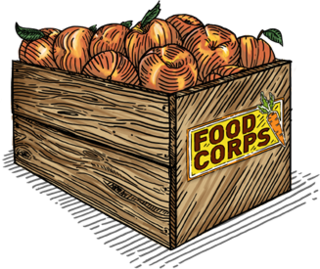 